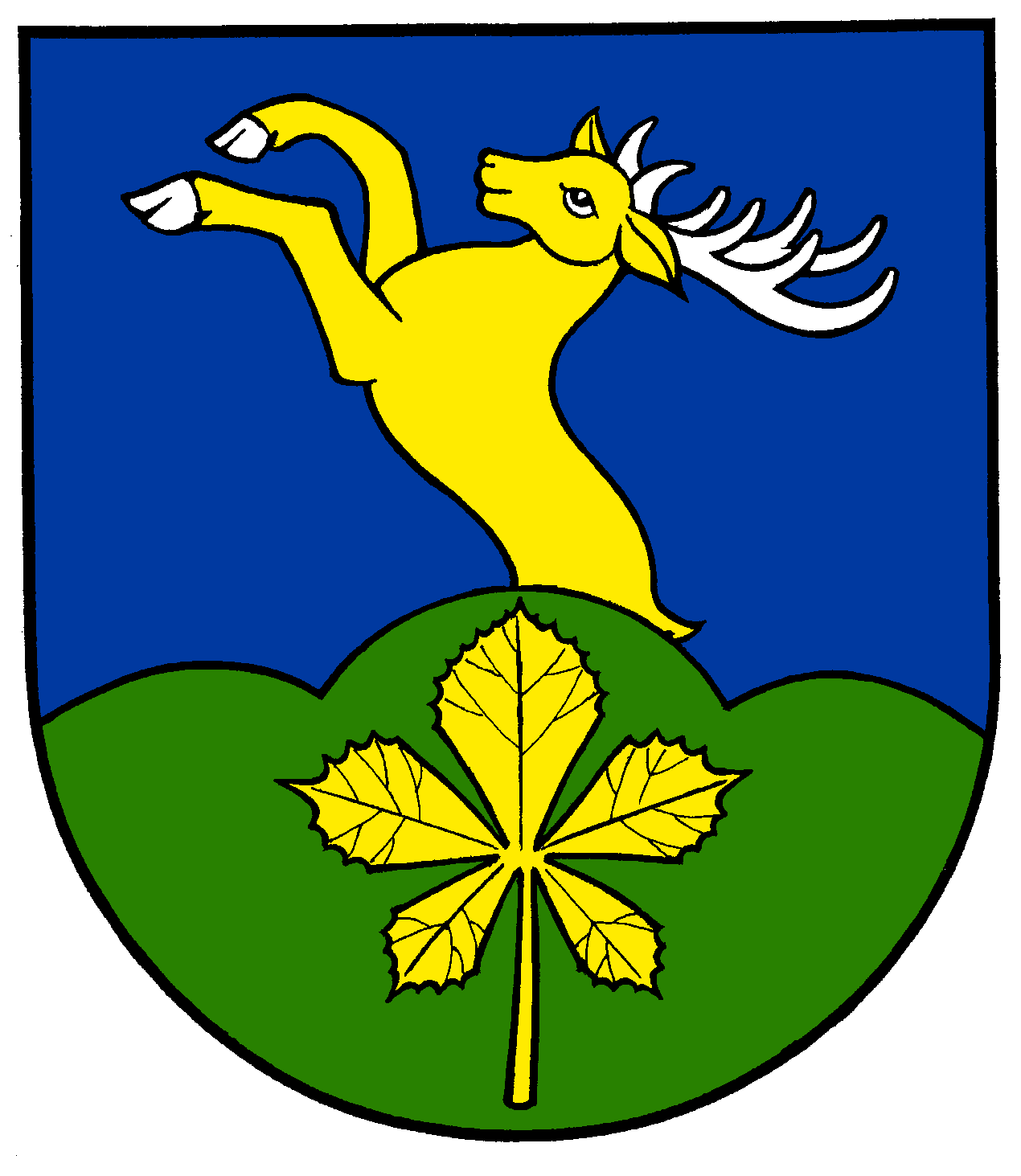 OBEC   M A C O VObecný úrad Macov                      Macov č. 42, 930 32V Macove 08.03.2024VOĽBY VOĽBY DO EURÓPSKEHO PARLAMENTU V ROKU 2024 E-mailová adresa na doručenie oznámenia o delegovaní člena a náhradníka
  do okrskovej volebnej komisiev obci Macov.ocumacov@gmail.com

									Mgr. Ľubomír Baka									Starosta obce Macov-----------------------------------------------------------------------––––––––––––––––––––––––––––––Obecný úrad Macov, č. 42, PSČ 930 32  031/5598108, 0911 420 201, 0911 864 411E-Mail: ocumacov@gmail.com